Република Србија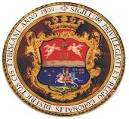 Аутономна Покрајина Војводина ОПШТИНА БЕЧЕЈОпштинска управа БечејОдељење за привреду,улагања, локални економски развој и заштиту животне срединеОдсек заштите животне средине                                                             ЗАХТЕВ ЗА ИЗДАВАЊЕ ИНТЕГРИСАНЕ ДОЗВОЛЕНа основу члана чланa 8. Закона о интегрисаном спречавању и контроли загађивања животне средине („Службени гласник РС“ број 135/04 и 25/15) и Правилника о садржини, изгледу и начину попуњавања захтева за издавање интегрисане дозволе („Службени гласник РС“ број 30/06) подносим  захтев  за издавање интегрисане дозволе за рад постројења___________________________________и обављање активности __________________________________________, на кп. бр._______________КО општина. Уз захтев достављам:Упознат/а сам са одредбом члана 103. став 3. Закона о општем управном поступку („Службени гласник РС“, бр. 18/2016), којом је прописано да у поступку који се покреће по захтеву странке орган може да врши увид, прибавља и обрађује личне податке о чињеницама о којима се води службена евиденција када је то неопходно за одлучивање, осим ако странка изричито изјави да ће те податке прибавити сама. Ако странка у року не поднесе личне податке неопходне за одлучивање органа, захтев за покретање поступка ће се сматрати неуредним.Напомене:Градска/општинска управа је дужна да реши предмет најкасније у року од ___ дана од покретања поступка, тј. од дана подношења уредног захтева Таксе/накнаде:Административна такса се уплаћује на жиро рачун број 840-742221843-57, корисник Буџет Републике Србије, позив на број 97  56-208 сврха дознаке „Републичка административна такса“, у износу од 187.890,00 динара, по Тарифном броју 192. Таксене тарифе из Закона о републичким административним таксама ("Сл. гласник РС", бр. 43/2003, 51/2003 - испр., 61/2005, 101/2005 - др. закон, 5/2009, 54/2009, 50/2011, 70/2011 - усклађени дин. изн., 55/2012 - усклађени дин. изн., 93/2012, 47/2013 - усклађени дин. изн., 65/2013 - др. закон, 57/2014 - усклађени дин. изн., 45/2015 - усклађени дин. изн., 83/2015, 112/2015, 50/2016 - усклађени дин. изн., 61/2017 - усклађени дин. изн., 113/2017 и 3/2018 - испр.), 50/2018 – усклађен дин. изн., 95/2018, 38/2019 – усклађен дин. изн.,86/2013, 90/2019 испр., 98/2020 – усклађен дин. изн., 144/2020, 62/2021 – усклађен дин. изн.,138/2022, 54/2023 – усклађен дин. изн.Напомена:     Уз овај захтев обавезно попунити прописане обрасце захтева и прописан образац изјаве сходно Правилнику о садржини, изгледу и начину попуњавања захтева за издавање интегрисане дозволе („Службени гласник РС“ број 30/06), који чине његов саставни део.РБДокументаФорма документа1 Пројекат за планирано односно изграђено постројењеОригинал2.Извештај о последњем техничком прегледуОригинал3.План вршења мониторингаОригинал4.Резултате мерења загађивања чинилаца животне средине или других параметара у току трајања пробног радаОригинал5.План управљања отпадомОригинал6.План мера за ефикасно коришћење енергијеОригинал7.План мера за спречавање удеса и ограничавање њихових последицаОригинал8.План мера за заштиту животне средине после престанка рада и затварања постројењаОригинал9.Акт о праву коришћења природних ресурсаОверена фотокопија10.Изјава којом потврђује да су информације садржане у захтеву истините, тачне, потпуне и доступне јавностиОригинал11.Доказ о уплати републичке административне таксеОригиналОЗНАЧИТЕ ЗНАКОМ X У ПОЉИМА ИСПОДОЗНАЧИТЕ ЗНАКОМ X У ПОЉИМА ИСПОДРБПодаци из документаСагласан сам да податке прибави органДостављам сам1.За нова постројења – сагласност на студију о процени  утицаја на животну средину и сагласност на процену опасности од удеса2.За постојећа постројења - сагласност на студију утицаја затеченог стања, процену опасности од удеса и програм мера прилагођавања рада постојећег постројења или активности условима прописаним овим закономУ________________________________,   ____________________________ годинеИме и презиме физичког лица/пословно име правног лица/предузетника  подносиоца захтева-оператераМБ и ПИБ (за правно лице/предузетника)Адреса пребивалишта/седиштеКонтакт телефонПотпис (и печат за правно лице)